Победители республиканского конкурса грантов «Лучший преподаватель-2016»Приказом Министерства образования и науки Республики Татарстан  от 25.02.2016 № под-271/16  был объявлен Республиканский конкурс грантов «Лучший преподаватель» на оказание государственной поддержки лучших преподавателей  государственных профессиональных образовательных учреждений Республики Татарстан, реализующих программы среднего профессионального образования. Конкурс проводился в двух номинациях - среди преподавателей профессиональных дисциплин и профессиональных модулей, а также среди преподавателей общеобразовательных дисциплин.Формами первого внутреннего  этапа ГАПОУ «Нижнекамский агропромышленный колледж» конкурса выступали: анализ педагогического и профессионального опыта конкурсантов, проведение открытых уроков, защита авторского проекта. По итогам первого этапа победителями в первой номинации оказались преподаватели Руслан Набиев, Евгений Шалаев, Сергей Титов; во второй номинации жюри выдвинуло кандидатуры Светланы Абдульмановой и Раушании Фаттаховой.  Они представили свои работы  на второй этап конкурса, который проводился на республиканском уровне в виде экспертизы экспертной комиссией материалов. В состав экспертной комиссии входили представители Министерства образования и науки Республики Татарстан, ГАОУ ДПО «Институт развития образования Республики Татарстан», Регионального координационного центра  развития движения WorldSkills, ученые высших учебных заведений. Основными критериями выступали: Подготовка обучающихся для участия в чемпионатах «Ворлдскиллс»Наличие обучающихся, участников и призеров чемпионатов «Ворлдскиллс»Наличие статуса республиканского эксперта по компетенциям «Ворлдскиллс»Наличие международных сертификатов, подтверждающих профессиональный уровень Ведение тьюторской деятельностиПодготовка призеров и победителей республиканских, российских и международных профессиональных конкурсов и олимпиад Оценка работодателем профессиональных компетенций и квалификации выпускников Доля выпускников, пришедших и закрепившихся на предприятии в течение первого года после выпуска Третий этап конкурса – проводился в очном и открытом формате в форме презентации профессионального и педагогического опыта работы конкурсантов.Проведенные финалистами мастер-классы и защиты творческих работ оценивались по следующим критериям:конкретность, ясность, четкость представления результатов педагогической деятельности содержательность выступления качество оформления презентации оригинальность представления и творческий подход.По итогам третьего финального этапа организационным комитетом определялись победители конкурса:80 победителей в рамках гранта «Лучший преподаватель», в том числе 50 победителей педагогов профессиональных дисциплин и 30 победителей дисциплин общеобразовательного цикла.В номинации «Преподаватели общетехнических, общепрофессиональных дисциплин и междисциплинарных курсов»: 118 заявок из 55 профессиональных образовательных организацийпобедители - 50 человек из 34 учреждений.В номинации «Преподаватели общеобразовательных дисциплин»:119 заявок из 55 профессиональных образовательных организацийпобедители - 30 человек из 26 учреждений.Победителями Республиканского конкурса грантов «Лучший преподаватель-2016» (приказ Министерства образования и науки Республики Татарстан от 01.06.2016 № под-1071/16) стали преподаватели ГАПОУ «Нижнекамский агропромышленный колледж» Руслан Файзелгаянович Набиев, Евгений Викторович Шалаев, Сергей Владимирович Титов.  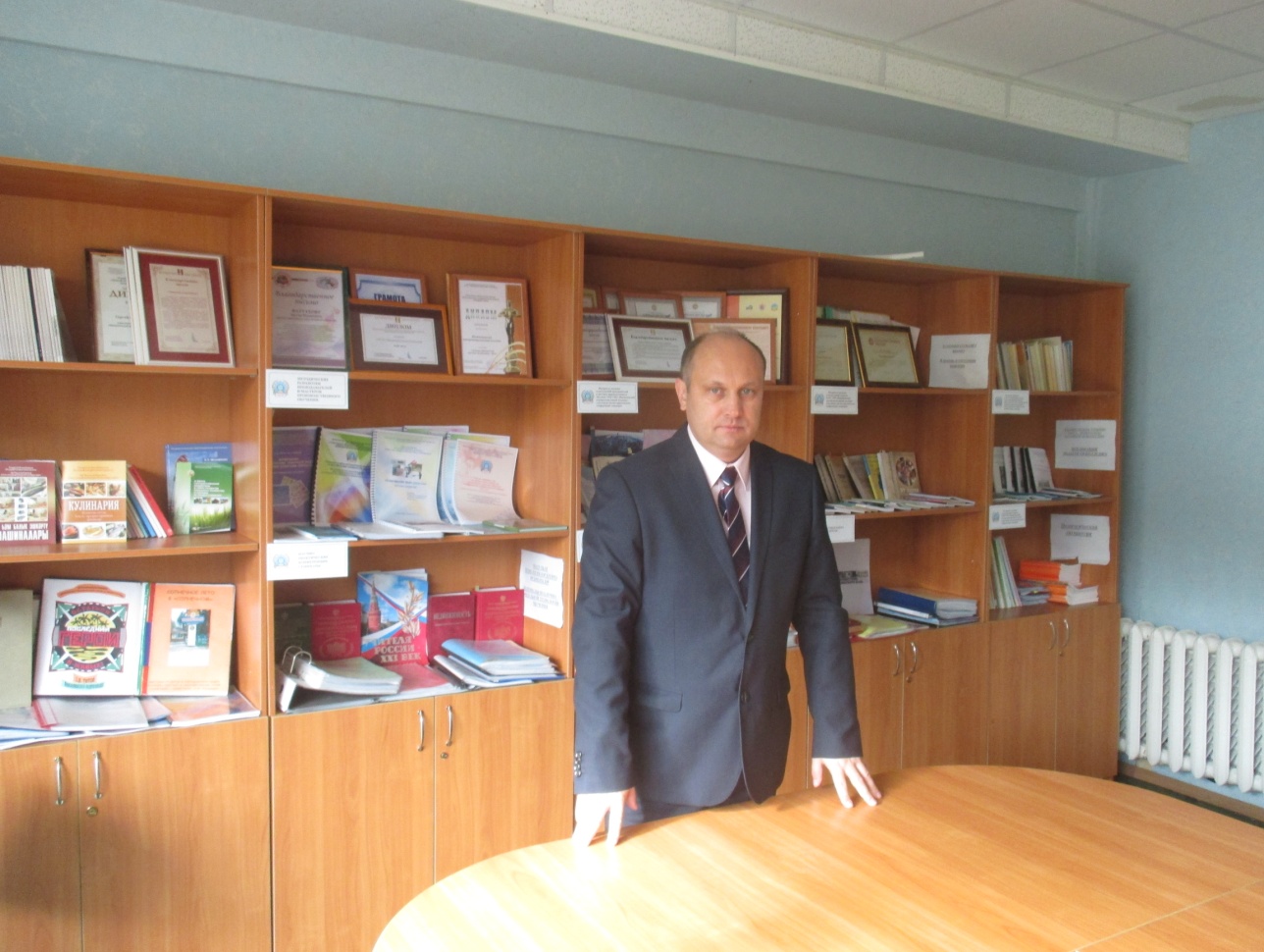 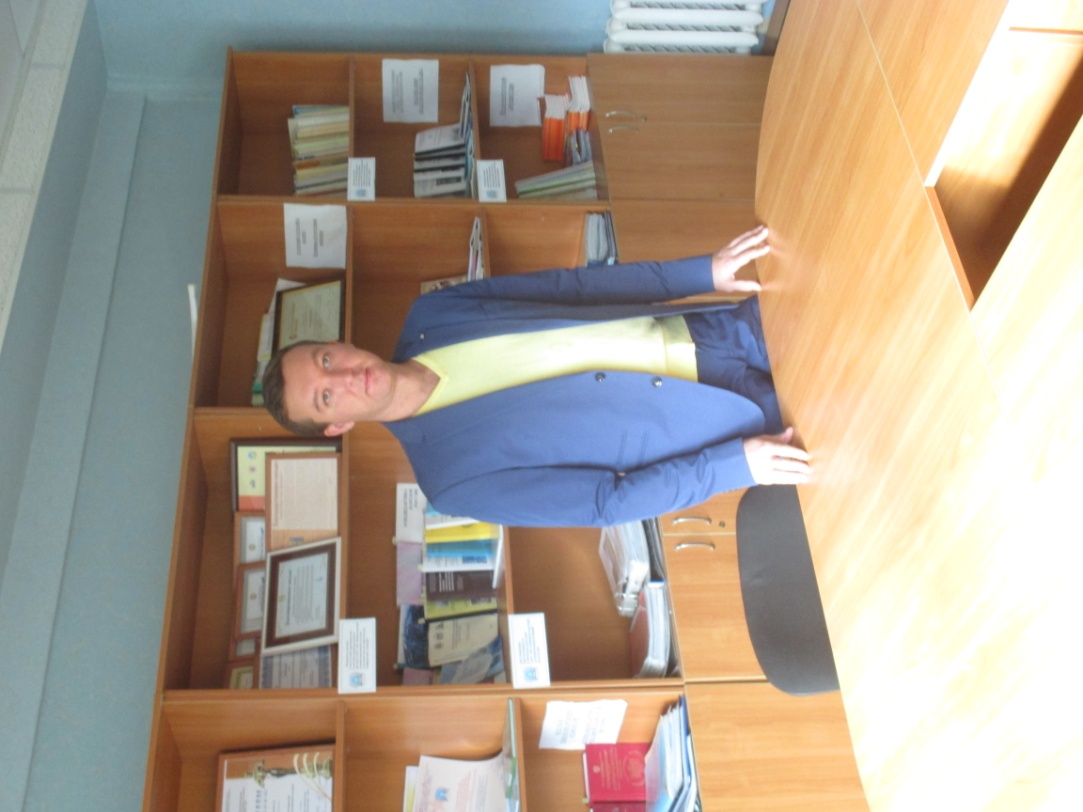 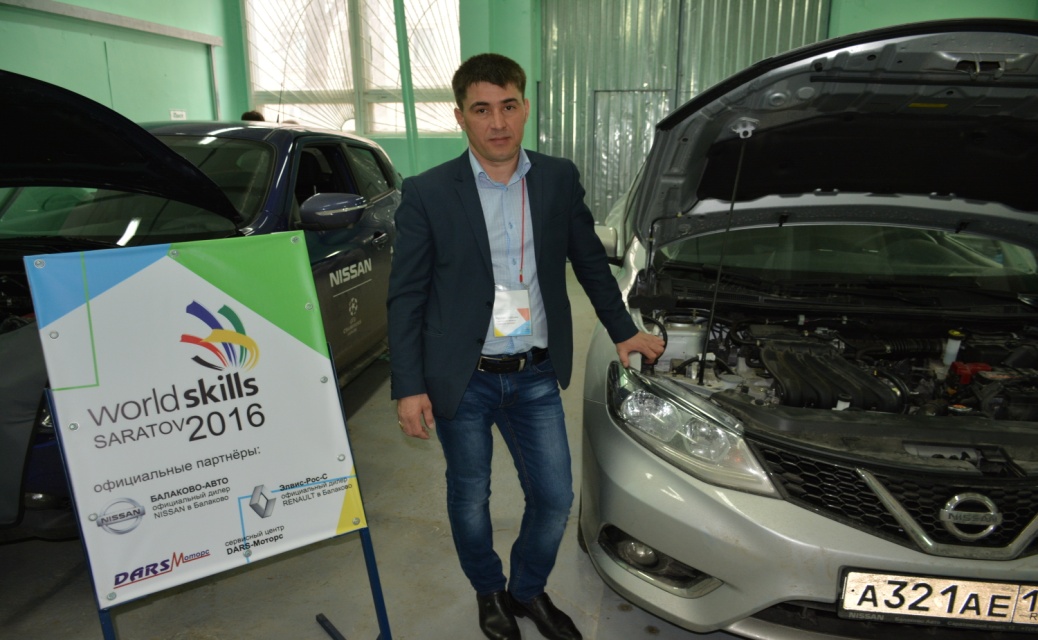 Участие в конкурсах на получение грантов - дополнительный инструмент министерства и образовательной организации стимулирования лучших сотрудников!Титов С.В.